UNIVERSITY OF BALOCHISTAN, QUETTA.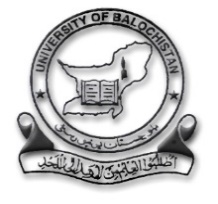         Office of the University Advancement/Financial Aid.Say No to CorruptionRef No: _______________							Dated: ____________CertificateIt is to certify that Higher Education Commission has released funds under Prime Minister’s Fee Reimbursement Scheme for Less Developed Areas (Selected Regions) against Mr. ________________________________________ S/O ________________________________________CNIC No:___________________________________ Amount Released: ____________________________Amount Requested to HEC: ____________________The actual tuition fee (of Masters, MS/M.Phil and PhD Programs)On and Off Mandatory charges which includes Registration Fee/Enrollment Fee, Admission Fee, Examination Fee, Library Charges (non-refundable), Laboratory Charges, Research Related Academic Activities only. The fee will not be refunded to the non-study heads like Transport Fee, Hostel Fee, Sports Fee, Endowment Fund, Equipment Fee, Health Fee or any refundable dues. Case Analyst.